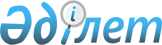 О внесении изменений и дополнений в решение XVI сессии Жезказганского городского маслихата от 25 декабря 2017 года № 16/156 "О городском бюджете на 2018 - 2020 годыРешение Жезказганского городского маслихата Карагандинской области от 17 апреля 2018 года № 21/194. Зарегистрировано Департаментом юстиции Карагандинской области 28 апреля 2018 года № 4739.
      В соответствии с Бюджетным кодексом Республики Казахстан от 4 декабря 2008 года, Законом  Республики Казахстан от 23 января 2001 года "О местном государственном управлении и самоуправлении в Республике Казахстан" Жезказганский городской маслихат РЕШИЛ:
      1. Внести в решение  XVI сессии Жезказганского городского маслихата от 25 декабря 2017 года №16/156 "О городском бюджете на 2018-2020 годы" (зарегистрировано в Реестре государственной регистрации нормативных правовых актов за №4517, опубликовано в Эталонном контрольном банке нормативных правовых актов Республики Казахстан в электронном виде 10 января 2018 года, в газете "Сарыарқа" от 12 января 2018 года №02 (8065), 19 января 2018 года №03 (8066), в газете "Жезказганский вестник" 12 января 2018 года №1 (207), 19 января 2018 года №2 (208) следующие изменения и дополнения:
      пункт 1 изложить в следующей редакции:
      "1. Утвердить городской бюджет на 2018-2020 годы согласно приложениям 1, 2, 3 соответственно, в том числе на 2018 год в следующих объҰмах:
      1) доходы –11901048 тысяч тенге, в том числе:
      налоговые поступления –7116863 тысяч тенге;
      неналоговые поступления – 45019 тысяч тенге;
      поступления от продажи основного капитала –53156 тысяч тенге;
      поступления трансфертов–4686010 тысяч тенге;
      2) затраты – 12648717 тысяч тенге;
      3) чистое бюджетное кредитование – 368721 тысяч тенге, в том числе:
      бюджетные кредиты – 400029 тысяч тенге;
      погашение бюджетных кредитов – 31308 тысяч тенге;
      4) сальдо по операциям с финансовыми активами – 0 тысяч тенге, в том числе:
      приобретение финансовых активов – 0 тысяч тенге;
      поступления от продажи финансовых активов государства – 0 тысяч тенге;
      5) дефицит (профицит) бюджета – минус 1116390 тысяч тенге;
      6) финансирование дефицита (использование профицита) бюджета – 1116390 тысяч тенге, в том числе:
      поступления займов – 400029 тысяч тенге;
      погашения займов – 31308 тысяч тенге;
      используемые остатки бюджетных средств – 747669 тысяч тенге.";
      дополнить пунктом 3-1 следующего содержания:
       "3. Учесть, что в составе поступлений городского бюджета на 2018 год предусмотрены целевые текущие трансферты в бюджет Кенгирского сельского округа согласно приложению 8."; 
      дополнить приложением 8 согласно приложению 3 к настоящему решению;
      Приложения 1, 5 к указанному решению изложить в новой редакции согласно приложениям 1, 2 к настоящему решению.
      2. Настоящее решение вводится в действие с 1 января 2018 года. Бюджет на 2018 год Затраты аппаратов сельских акимов на 2018 год Целевые текущие трансферты в бюджет Кенгирского сельского округа на 2018 год
					© 2012. РГП на ПХВ «Институт законодательства и правовой информации Республики Казахстан» Министерства юстиции Республики Казахстан
				
      Председатель сессии, секретарь городского маслихата 

С.Медебаев
Приложение 1
к решению XXI сессии Жезказганского городского маслихата
от 17апреля 2018 года № 21/194
Приложение 1к решению XVI сессии Жезказганского городского маслихатаот 25 декабря 2017 года № 16/156
Категория
Категория
Категория
Категория
Сумма, тысяч тенге
Класс
Класс
Класс
Сумма, тысяч тенге
Подкласс
Подкласс
Сумма, тысяч тенге
Наименование
Сумма, тысяч тенге
1
2
3
4
5
I. Доходы
11901048
1
Налоговые поступления
7116863
01
Подоходный налог
3420489
2
Индивидуальный подоходный налог
3420489
03
Социальный налог
2590190
1
Социальный налог
2590190
04
Налоги на собственность
756676
1
Налоги на имущество
474668
3
Земельный налог
32821
4
Налог на транспортные средства
248042
5
Единый земельный налог
1145
05
Внутренние налоги на товары, работы и услуги
320313
2
Акцизы
9367
3
Поступления за использование природных и других ресурсов
215070
4
Сборы за ведение предпринимательской и профессиональной деятельности
83788
5
Налог на игорный бизнес
12088
08
Обязательные платежи, взимаемые за совершение юридически значимых действий и (или) выдачу документов уполномоченными на то государственными органами или должностными лицами
29215
1
Государственная пошлина
29195
2
Неналоговые поступления
45019
01
Доходы от государственной собственности
21762
5
Доходы от аренды имущества, находящегося в государственной собственности
20367
7
Вознаграждения по кредитам, выданным из государственного бюджета
1395
06
Прочие неналоговые поступления
23257
1
Прочие неналоговые поступления
23257
3
Поступления от продажи основного капитала
53156
01
Продажа государственного имущества, закрепленного за государственными учреждениями
21834
1
Продажа государственного имущества, закрепленного за государственными учреждениями
21834
03
Продажа земли и нематериальных активов 
31322
1
Продажа земли
25972
2
Продажа нематериальных активов
5350
4
Поступления трансфертов
4686010
02
Трансферты из вышестоящих органов государственного управления
4686010
2
Трансферты из областного бюджета
4686010
Функциональная группа
Функциональная группа
Функциональная группа
Функциональная группа
Функциональная группа
Сумма,тысяч тенге
Функциональная подгруппа
Функциональная подгруппа
Функциональная подгруппа
Функциональная подгруппа
Сумма,тысяч тенге
Администратор бюджетных программ
Администратор бюджетных программ
Администратор бюджетных программ
Сумма,тысяч тенге
Программа
Программа
Сумма,тысяч тенге
Наименование
Сумма,тысяч тенге
1
2
3
4
5
6
II.Затраты
12648717
01
Государственные услуги общего характера
567259
1
Представительные, исполнительные и другие органы, выполняющие общие функции государственного управления
372351
112
Аппарат маслихата района (города областного значения)
26566
001
Услуги по обеспечению деятельности маслихата района (города областного значения)
26566
122
Аппарат акима района (города областного значения)
305852
001
Услуги по обеспечению деятельности акима района (города областного значения)
296942
003
Капитальные расходы государственного органа 
8910
123
Аппарат акима района в городе, города районного значения, поселка, села, сельского округа
39933
001
Услуги по обеспечению деятельности акима района в городе, города районного значения, поселка, села, сельского округа
37671
022
Капитальные расходы государственного органа
2262
2
Финансовая деятельность
3959
459
Отдел экономики и финансов района (города областного значения)
3959
003
Проведение оценки имущества в целях налогообложения
3959
9
Прочие государственные услуги общего характера
190949
454
Отдел предпринимательства и сельского хозяйства района (города областного значения)
29230
001
Услуги по реализации государственной политики на местном уровне в области развития предпринимательства и сельского хозяйства
29230
458
Отдел жилищно-коммунального хозяйства, пассажирского транспорта и автомобильных дорог района (города областного значения)
109459
001
Услуги по реализации государственной политики на местном уровне в области жилищно-коммунального хозяйства, пассажирского транспорта и автомобильных дорог
47816
113
Целевые текущие трансферты из местных бюджетов
61643
459
Отдел экономики и финансов района (города областного значения)
52260
001
Услуги по реализации государственной политики в области формирования и развития экономической политики, государственного планирования, исполнения бюджета и управления коммунальной собственностью района (города областного значения)
52260
02
Оборона
16463
1
Военные нужды
14913
122
Аппарат акима района (города областного значения)
14913
005
Мероприятия в рамках исполнения всеобщей воинской обязанности
14913
2
Организация работы по чрезвычайным ситуациям
1550
122
Аппарат акима района (города областного значения)
1550
006
Предупреждение и ликвидация чрезвычайных ситуаций масштаба района (города областного значения)
661
007
Мероприятия по профилактике и тушению степных пожаров районного (городского) масштаба, а также пожаров в населенных пунктах, в которых не созданы органы государственной противопожарной службы
889
03
Общественный порядок, безопасность, правовая, судебная, уголовно-исполнительная деятельность
116014
9
Прочие услуги в области общественного порядка и безопасности
116014
458
Отдел жилищно-коммунального хозяйства, пассажирского транспорта и автомобильных дорог района (города областного значения)
116014
021
Обеспечение безопасности дорожного движения в населенных пунктах
116014
04
Образование
5583544
1
Дошкольное воспитание и обучение
948820
464
Отдел образования района (города областного значения)
948820
040
Реализация государственного образовательного заказа в дошкольных организациях образования
948820
2
Начальное, основное среднее и общее среднее образование
3119379
464
Отдел образования района (города областного значения)
3116007
003
Общеобразовательное обучение
2934479
006
Дополнительное образование для детей
181528
467
Отдел строительства района (города областного значения)
3372
024
Строительство и реконструкция объектов начального, основного среднего и общего среднего образования
3372
9
Прочие услуги в области образования
1515345
464
Отдел образования района (города областного значения)
1515345
001
Услуги по реализации государственной политики на местном уровне в области образования
37800
005
Приобретение и доставка учебников, учебно-методических комплексов для государственных учреждений образования района (города областного значения)
148536
012
Капитальные расходы государственного органа
1500
015
Ежемесячные выплаты денежных средств опекунам (попечителям) на содержание ребенка-сироты (детей-сирот), и ребенка (детей), оставшегося без попечения родителей
38673
022
Выплата единовременных денежных средств казахстанским гражданам, усыновившим (удочерившим) ребенка (детей)-сироту и ребенка (детей), оставшегося без попечения родителей
902
029
Обследование психического здоровья детей и подростков и оказание психолого-медико-педагогической консультативной помощи населению
16188
067
Капитальные расходы подведомственных государственных учреждений и организаций
1271746
06
Социальная помощь и социальное обеспечение
772107
1
Социальное обеспечение
61343
451
Отдел занятости и социальных программ района (города областного значения)
48119
005
Государственная адресная социальная помощь
48119
464
Отдел образования района (города областного значения)
13224
030
Содержание ребенка (детей), переданного патронатным воспитателям
10679
031
Государственная поддержка по содержанию детей- сирот и детей, оставшихся без попечения родителей, в детских домах семейного типа и приемных семьях
2545
2
Социальная помощь
572646
451
Отдел занятости и социальных программ района (города областного значения)
541913
002
Программа занятости
169893
004
Оказание социальной помощи на приобретение топлива специалистам здравоохранения, образования, социального обеспечения, культуры, спорта и ветеринарии в сельской местности в соответствии с законодательством Республики Казахстан
3800
006
Оказание жилищной помощи
1377
007
Социальная помощь отдельным категориям нуждающихся граждан по решениям местных представительных органов
59632
010
Материальное обеспечение детей-инвалидов, воспитывающихся и обучающихся на дому
2347
013
Социальная адаптация лиц, не имеющих определенного местожительства
51589
014
Оказание социальной помощи нуждающимся гражданам на дому
114340
017
Обеспечение нуждающихся инвалидов обязательными гигиеническими средствами и предоставление услуг специалистами жестового языка, индивидуальными помощниками в соответствии с индивидуальной программой реабилитации инвалида
103202
023
Обеспечение деятельности центров занятости населения
35733
464
Отдел образования района (города областного значения)
30733
008
Социальная поддержка обучающихся и воспитанников организаций образования очной формы обучения в виде льготного проезда на общественном транспорте (кроме такси) по решению местных представительных органов
30733
9
Прочие услуги в области социальной помощи и социального обеспечения
138118
451
Отдел занятости и социальных программ района (города областного значения)
138118
001
Услуги по реализации государственной политики на местном уровне в области обеспечения занятости и реализации социальных программ для населения
50995
011
Оплата услуг по зачислению, выплате и доставке пособий и других социальных выплат
644
021
Капитальные расходы государственного органа
22344
050
Реализация Плана мероприятий по обеспечению прав и улучшению качества жизни инвалидов в Республике Казахстан на 2012 – 2018 годы
64135
07
Жилищно-коммунальное хозяйство 
2924811
1
Жилищное хозяйство
504493
458
Жилищно-коммунальное хозяйство, пассажирского транспорта и автомобильных дорог района (города областного значения)
417
049
Проведение энергетического аудита многоквартирных жилых домов
417
467
Отдел строительства района (города областного значения)
492492
003
Проектирование и (или) строительство, реконструкция жилья коммунального жилищного фонда
455876
004
Проектирование, развитие и (или) обустройство инженерно-коммуникационной инфраструктуры
36616
479
Отдел жилищной инспекции района (города областного значения)
11584
001
Услуги по реализации государственной политики на местном уровне в области жилищного фонда
10986
005
Капитальные расходы государственного органа
598
2
Коммунальное хозяйство
1243265
458
Отдел жилищно-коммунального хозяйства, пассажирского транспорта и автомобильных дорог района (города областного значения)
29693
012
Функционирование системы водоснабжения и водоотведения
29693
467
Отдел строительства района (города областного значения)
1213572
006
Развитие системы водоснабжения и водоотведения
940121
007
Развитие благоустройства городов и населенных пунктов
100000
058
Развитие системы водоснабжения и водоотведения в сельских населенных пунктах
173451
3
Благоустройство населенных пунктов
1177053
123
Аппарат акима района в городе, города районного значения, поселка, села, сельского округа
5910
008
Освещение улиц в населенных пунктах
5910
458
Отдел жилищно-коммунального хозяйства, пассажирского транспорта и автомобильных дорог района (города областного значения)
1171143
015
Освещение улиц в населенных пунктах
280605
016
Обеспечение санитарии населенных пунктов
55000
017
Содержание мест захоронений и захоронение безродных
10300
018
Благоустройство и озеленение населенных пунктов
825238
08
Культура, спорт, туризм и информационное пространство
566261
1
Деятельность в области культуры
117694
455
Отдел культуры и развития языков района (города областного значения)
117694
003
Поддержка культурно- досуговой работы 
117694
2
Cпорт
131296
465
Отдел физической культуры и спорта района (города областного значения)
117222
001
Услуги по реализации государственной политики на местном уровне в сфере физической культуры и спорта
11818
005
Развитие массового спорта и национальных видов спорта
75264
006
Проведение спортивных соревнований на районном (города областного значения) уровне
9580
007
Подготовка и участие членов сборных команд района (города областного значения) по различным видам спорта на областных спортивных соревнованиях
20560
467
Отдел строительства района (города областного значения)
14074
008
Развитие объектов спорта
14074
3
Информационное пространство
199265
455
Отдел культуры и развития языков района (города областного значения)
106765
006
Функционирование районных (городских) библиотек
95289
007
Развитие государственного языка и других языков народа Казахстана
11476
456
Отдел внутренней политики района (города областного значения)
92500
002
Услуги по проведению государственной информационной политики
92500
9
Прочие услуги по организации культуры, спорта, туризма и информационного пространства
118006
455
Отдел культуры и развития языков района (города областного значения)
33249
001
Услуги по реализации государственной политики на местном уровне в области развития языков и культуры
21487
010
Капитальные расходы государственного органа
7547
032
Капитальные расходы подведомственных государственных учреждений и организаций
4215
456
Отдел внутренней политики района (города областного значения)
84757
001
Услуги по реализации государственной политики на местном уровне в области информации, укрепления государственности и формирования социального оптимизма граждан
41985
003
Реализация мероприятий в сфере молодежной политики
42172
032
Капитальные расходы подведомственных государственных учреждений и организаций
600
10
Сельское, водное, лесное, рыбное хозяйство, особо охраняемые природные территории, охрана окружающей среды и животного мира, земельные отношения
164643
1
Сельское хозяйство
101679
473
Отдел ветеринарии района (города областного значения)
101679
001
Услуги по реализации государственной политики на местном уровне в сфере ветеринарии
15676
003
Капитальные расходы государственного органа
3460
005
Обеспечение функционирования скотомогильников (биотермических ям)
13906
006
Организация санитарного убоя больных животных
600
007
Организация отлова и уничтожения бродячих собак и кошек
13706
009
Проведение ветеринарных мероприятий по энзоотическим болезням животных
5002
010
Проведение мероприятий по идентификации сельскохозяйственных животных
19147
011
Проведение противоэпизоотических мероприятий
22777
032
Капитальные расходы подведомственных государственных учреждений и организаций
7405
6
Земельные отношения
61014
463
Отдел земельных отношений района (города областного значения)
61014
001
Услуги по реализации государственной политики в области регулирования земельных отношений на территории района (города областного значения)
20472
003
Земельно-хозяйственное устройство населенных пунктов
39845
007
Капитальные расходы государственного органа
697
9
Прочие услуги в области сельского, водного, лесного, рыбного хозяйства, охраны окружающей среды и земельных отношений
1950
459
Отдел экономики и финансов района (города областного значения)
1950
099
Реализация мер по оказанию социальной поддержки специалистов
1950
11
Промышленность, архитектурная, градостроительная и строительная деятельность
59670
2
Архитектурная, градостроительная и строительная деятельность
59670
467
Отдел строительства района (города областного значения)
31934
001
Услуги по реализации государственной политики на местном уровне в области строительства
31524
017
Капитальные расходы государственного органа
410
468
Отдел архитектуры и градостроительства района (города областного значения)
27736
001
Услуги по реализации государственной политики в области архитектуры и градостроительства на местном уровне
14616
003
Разработка схем градостроительного развития территории района и генеральных планов населенных пунктов
13120
12
Транспорт и коммуникации
1626479
1
Автомобильный транспорт
1603653
123
Аппарат акима района в городе, города районного значения, поселка, села, сельского округа
1575
013
Обеспечение функционирования автомобильных дорог в городах районного значения, поселках, селах, сельских округах
1575
458
Отдел жилищно-коммунального хозяйства, пассажирского транспорта и автомобильных дорог района (города областного значения)
1602078
022
Развитие транспортной инфраструктуры
14677
023
Обеспечение функционирования автомобильных дорог
845401
045
Капитальный и средний ремонт автомобильных дорог районного значения и улиц населенных пунктов
742000
9
Прочие услуги в сфере транспорта и коммуникаций
22826
458
Отдел жилищно-коммунального хозяйства, пассажирского транспорта и автомобильных дорог района (города областного значения)
22826
037
Субсидирование пассажирских перевозок по социально значимым городским (сельским), пригородным и внутрирайонным сообщениям
22826
13
Прочие
66487
3
Поддержка предпринимательской деятельности и защита конкуренции
15000
454
Отдел предпринимательства и сельского хозяйства района (города областного значения)
15000
006
Поддержка предпринимательской деятельности
15000
9
Прочие
51487
123
Аппарат акима района в городе, города районного значения, поселка, села, сельского округа
902
040
Реализация мер по содействию экономическому развитию регионов в рамках Программы развития регионов до 2020 года
902
459
Отдел экономики и финансов района (города областного значения)
50585
008
Разработка или корректировка, а также проведение необходимых экспертиз технико-экономических обоснований местных бюджетных инвестиционных проектов и конкурсных документаций проектов государственно-частного партнерства, концессионных проектов, консультативное сопровождение проектов государственно-частного партнерства и концессионных проектов
1000
012
Резерв местного исполнительного органа района (города областного значения)
49585
14
Обслуживание долга
76
1
Обслуживание долга
76
459
Отдел экономики и финансов района (города областного значения)
76
021
Обслуживание долга местных исполнительных органов по выплате вознаграждений и иных платежей по займам из областного бюджета
76
15
Трансферты
184903
1
Трансферты
184903
459
Отдел экономики и финансов района (города областного значения)
184903
006
Возврат неиспользованных (недоиспользованных) целевых трансфертов
17725
024
Целевые текущий трансферты из нижестоящего бюджета на компенсацию потерь вышестоящего бюджета в связи с изменением законодательства
94384
038
Субвенции
72363
051
Трансферты органам местного самоуправления
431
Категория
Категория
Категория
Категория
Сумма, тысяч тенге
Класс
Класс
Класс
Сумма, тысяч тенге
Подкласс
Подкласс
Сумма, тысяч тенге
Наименование
Сумма, тысяч тенге
1
2
3
4
5
5
Погашение бюджетных кредитов
31308
01
Погашение бюджетных кредитов
31308
1
Погашение бюджетных кредитов, выданных из государственного бюджета
31308
Функциональная группа
Функциональная группа
Функциональная группа
Функциональная группа
Функциональная группа
Сумма, тысяч тенге
Функциональная подгруппа 
Функциональная подгруппа 
Функциональная подгруппа 
Функциональная подгруппа 
Сумма, тысяч тенге
Администратор бюджетных программ
Администратор бюджетных программ
Администратор бюджетных программ
Сумма, тысяч тенге
Программа
Программа
Сумма, тысяч тенге
Наименование
Сумма, тысяч тенге
1
2
3
4
5
6
IV.Сальдо по операциям с финансовыми активами:
0
Приобретение финансовых активов
0
Категория 
Категория 
Категория 
Категория 
Сумма, тысяч тенге
Класс
Класс
Класс
Сумма, тысяч тенге
Подкласс
Подкласс
Сумма, тысяч тенге
Наименование
Сумма, тысяч тенге
1
2
3
4
5
Поступление от продажи финансовых активов государства
0
Функциональная группа 
Функциональная группа 
Функциональная группа 
Функциональная группа 
Функциональная группа 
Сумма, тысяч тенге
Функциональная подгруппа 
Функциональная подгруппа 
Функциональная подгруппа 
Функциональная подгруппа 
Сумма, тысяч тенге
Администратор бюджетных программ 
Администратор бюджетных программ 
Администратор бюджетных программ 
Сумма, тысяч тенге
Программа
Программа
Сумма, тысяч тенге
Наименование
Сумма, тысяч тенге
1
2
3
4
5
6
V. Дефицит (профицит) бюджета
-1116390
VI. Финансирование дефицита бюджета (использование профицита) бюджета:
-1116390
Категория
Категория
Категория
Категория
Сумма, тысяч тенге
Класс
Класс
Класс
Сумма, тысяч тенге
Подкласс
Подкласс
Сумма, тысяч тенге
Наименование
Сумма, тысяч тенге
1
2
3
4
5
7
Поступление займов
400029
Функциональная группа 
Функциональная группа 
Функциональная группа 
Функциональная группа 
Функциональная группа 
Сумма, тысяч тенге
Функциональная подгруппа 
Функциональная подгруппа 
Функциональная подгруппа 
Функциональная подгруппа 
Сумма, тысяч тенге
Администратор бюджетных программ 
Администратор бюджетных программ 
Администратор бюджетных программ 
Сумма, тысяч тенге
Программа
Программа
Сумма, тысяч тенге
Наименование
Сумма, тысяч тенге
1
2
3
4
5
6
16
Погашение займов
31308
1
Погашение займов
31308
459
Отдел экономики и финансов района (города областного значения)
31308
005
Погашение долга местного исполнительного органа перед вышестоящим бюджетом
31308
Категория 
Категория 
Категория 
Категория 
Сумма, тысяч тенге
Класс 
Класс 
Класс 
Сумма, тысяч тенге
Подкласс
Подкласс
Сумма, тысяч тенге
Наименование
Сумма, тысяч тенге
1
2
3
4
5
8
Используемые остатки бюджетных средств
747669Приложение 2
к решению XXI сессии Жезказганского городского маслихата
от 17 апреля 2018 года № 21/194
Приложение 5к решению XVI сессии Жезказганского городского маслихатаот 25 декабря 2017 года № 16/156
Функциональная группа
Функциональная группа
Функциональная группа
Функциональная группа
Функциональная группа
Сумма,тысяч тенге
Функциональная подгруппа
Функциональная подгруппа
Функциональная подгруппа
Функциональная подгруппа
Сумма,тысяч тенге
Администратор бюджетных программ
Администратор бюджетных программ
Администратор бюджетных программ
Сумма,тысяч тенге
Программа
Программа
Сумма,тысяч тенге
Наименование
Сумма,тысяч тенге
1
2
3
4
5
6
Всего:
48320
в том числе:
Аппарат акима села Талап
21086
Аппарат акима села Малшыбай
27234
01 
Государственные услуги общего характера
39933
1
Представительные, исполнительные и другие органы, выполняющие общие функции государственного управления
39933
123
Аппарат акима района в городе, города районного значения, поселка, села, сельского округа
39933
001 
Услуги по обеспечению деятельности акима района в городе, города районного значения, поселка, села, сельского округа
37671
в том числе:
Аппарат акима села Талап
18406
Аппарат акима села Малшыбай
19265
022
Капитальные расходы государственного органа в том числе:
2262
в том числе:
Аппарат акима села Талап
1025
Аппарат акима села Малшыбай
1237
07
Жилищно-коммунальное хозяйство 
5910
3
Благоустройство населенных пунктов
5910
123
Аппарат акима района в городе, города районного значения, поселка, села, сельского округа
5910
008
Освещение улиц населенных пунктов
5910
в том числе:
Аппарат акима села Малшыбай
5910
12
Транспорт и коммуникации
1575
1
Автомобильный транспорт
1575
123
Аппарат акима района в городе, города районного значения, поселка, села, сельского округа
1575
013
Обеспечение функционирования автомобильных дорог в городах районного значения, поселках, селах, сельских округах
1575
в том числе
Аппарат акима села Талап
1075
Аппарат акима села Малшыбай
500
 13
Прочие
902
9
Прочие
902
 123
Аппарат акима района в городе, города районного значения, поселка, села, сельского округа
902
 040
Реализация мер по содействию экономическому развитию регионов в рамах Программы развития регионов до 2020 года
902
в том числе
Аппарат акима села Талап
580
Аппарат акима села Малшыбай
322Приложение 3
к решению XXI сессии Жезказганского городского маслихата
от 17 апреля 2018 года №21/194
Приложение 8к решению XVI сессии Жезказганского городского маслихатаот 25 декабря 2017 года №16/156
№ п/п
Наименование
Сумма, тысяч тенге
1
2
3
Всего :
61643
в том числе:
Целевые текущие трансферты
61643
в том числе:
Отдел жилищно-коммунального хозяйства, пассажирского транспорта и автомобильных дорог района (города областного значения)
61643
1
На освешение улиц села Кенгир
13113
2
На средний ремонт автомобильных дорог села Кенгир
48530